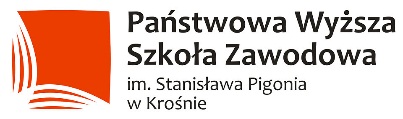 Klauzula informacyjnaZgodnie z art. 13 Rozporządzenia Parlamentu Europejskiego i Rady (UE) 2016/679 z dnia 27 kwietnia 2016 r. w sprawie ochrony osób fizycznych w związku z przetwarzaniem danych osobowych i w sprawie swobodnego przepływu takich danych oraz uchylenia dyrektywy 95/46/WE (Dz.Urz. UE L 119 z 4.5.2016) informuję, że:Administratorem Pan/Pani danych osobowych jest Państwowa Wyższa Szkoła Zawodowa
w Krośnie z siedzibą w: Rynek 1, 38-400 Krosno, tel. (13) 43 755 00.Administrator wyznaczył Inspektora ochrony danych, z którym może Pan/Pani skontaktować się pod adresem e-mail: ochrona.danych@pwsz.krosno.pl lub pod numerem telefonu
(13) 43 755 26.Pana/Pani dane osobowe przetwarzane będą w celu przeprowadzenia przez Państwową Wyższą Szkołę Zawodową im. Stanisława Pigonia w Krośnie rekrutacji do pracy na stanowisko wykładowcy w Zakładzie Komunikacji Międzykulturowej.Pana/Pani dane osobowe będą przetwarzane na podstawie art. 118 a ust. 1 ustawy z dnia 27 lipca 2005 r. Prawo o szkolnictwie wyższym (Dz. U. 2017 poz. 2201 z późn. zm.).Administrator  będzie przekazywał Pana/Pani dane osobowe pracownikom uczelni wchodzącym w skład komisji konkursowej.Administrator nie będzie przekazywał Pana/Pani danych do państw trzecich.Pana/Pani dane osobowe przechowywane będą przez Administratora przez okres trwania postępowania rekrutacyjnego, a po jego zakończeniu zostaną Panu/Pani niezwłocznie zwrócone. W przypadku zatrudnienia Pana/Pani dane osobowe zostaną przekazane do Działu kadr, gdzie będą przechowywane zgodnie z przepisami Kodeksu pracy.Przysługuje Panu/Pani prawo do żądania od Administratora dostępu do danych osobowych.Przysługuje Panu/Pani prawo do sprostowania i usunięcia danych osobowych.Przysługuje Panu/Pani prawo żądania od Administratora ograniczenia przetwarzania Pana/Pani danych osobowych.Przysługuje Panu/Pani prawo do przenoszenia Pana/Pan danych osobowych.Przysługuje Panu/Pani prawo do wniesienia skargi do Urzędu Ochrony Danych Osobowych, z siedzibą: ul. Stawki 2, 00-193 Warszawa.Podanie przez Pana/Pani danych osobowych jest dobrowolne ale niezbędne do realizacji celów określonych w pkt. 3. Administrator nie będzie prowadził zautomatyzowanego podejmowania decyzji w związanego z przetwarzaniem Pana/Pani danych osobowych.Oświadczam, że zapoznałem/am się z powyższą informacją……………………………………………………….Data, podpis kandydata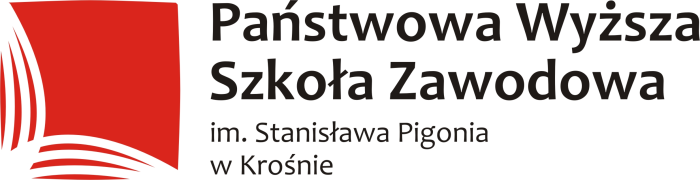 ……………………………						Krosno, dnia ……………(imię i nazwisko kandydata)………………………........(adres zamieszkania)Zgoda na przetwarzanie danychZgodnie z art. 6 ust. 1 a Rozporządzenia Parlamentu Europejskiego i Rady (UE) 2016/679
z dnia 27 kwietnia 2016 r. w sprawie ochrony osób fizycznych w związku z przetwarzaniem danych osobowych i w sprawie swobodnego przepływu takich danych oraz uchylenia dyrektywy 95/46/WE (Dz. Urz. UE L 119 z 4.5.2016) wyrażam zgodę na przetwarzanie moich danych osobowych w celu przeprowadzenia przez  Państwową Wyższą Szkołę Zawodową im. Stanisława Pigonia w Krośnie rekrutacji do pracy na stanowisko wykładowcy w Zakładzie Komunikacji Międzykulturowej.							………………………………………							            (podpis kandydata)